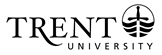 Minor Changes to Existing Course – USC FormMinor changes to courses must receive USC approval prior to implementation. Application procedures and resources are available on the USC web page. Complete proposals must be submitted to usc@trentu.ca by the Department Chair.Academic UnitAcademic UnitChairChairDate SubmittedDate SubmittedProposal has been evaluated and approved by departmental curriculum committeeProposal has been evaluated and approved by departmental curriculum committee check here check hereType of Change (check any that apply)Type of Change (check any that apply)TitleDescriptionPrerequisiteCross-list (adding or removing)Level (e.g., from 2000 level to 3000 level)CodeExperiential learning component (see Careerspace website for definitions)Reserve list (placement or reactivation)Permanent deletionCourse Prior to Change(s)Course code, title, description, prerequisite (if any), exclusions (if any) as listed in the Academic CalendarCourse Prior to Change(s)Course code, title, description, prerequisite (if any), exclusions (if any) as listed in the Academic CalendarCourse After Change(s) Course code, title, description (maximum 50 words), prerequisite (if any), exclusions (if any) as listed in the Academic CalendarCourse After Change(s) Course code, title, description (maximum 50 words), prerequisite (if any), exclusions (if any) as listed in the Academic CalendarReason for Change(s)Reason for Change(s)Academic Term (e.g., 2022FA, 2023SU) when change(s) will take effectAcademic Term (e.g., 2022FA, 2023SU) when change(s) will take effectConsultation With All Affected Academic UnitsConsultation With All Affected Academic UnitsIf other departments will be affected as a result of the changes (e.g., cross-listed), share the proposal with these units and request a response for inclusion here. Add rows if needed. If a response has not been obtained at the time of submission, indicate date sent in the responding comments row.If other departments will be affected as a result of the changes (e.g., cross-listed), share the proposal with these units and request a response for inclusion here. Add rows if needed. If a response has not been obtained at the time of submission, indicate date sent in the responding comments row.Department (1)Department (1)Department (1) Chair’s responding commentsDepartment (1) Chair’s responding commentsDepartment (2)Department (2)Department (2) Chair’s responding commentsDepartment (2) Chair’s responding comments